Objednávka - návrh kupní smlouvy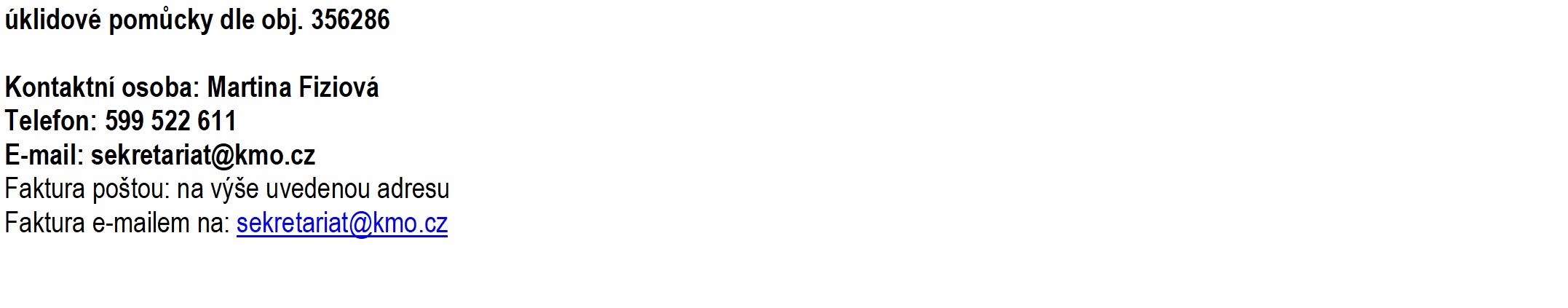 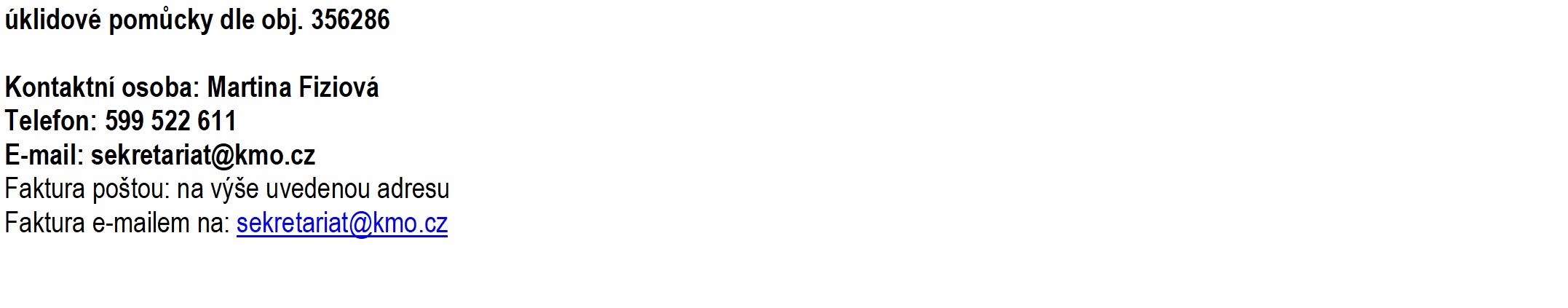 Datum splatnosti faktury je stanoveno nejdříve na patnáctý den od data doručení včetně (datum zaevidování). Datem splatnosti faktury se rozumí den odepsání příslušné částky z bankovního účtu.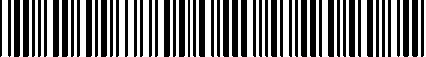 Pro akceptaci objednávky zašlete písemný souhlas na emailovou adresu kontaktní osoby do 5 dnů ode dne doručení objednávky. V opačném případě objednávka zaniká.Vezměte prosím na vědomí, že smluvní vztah vzniklý akceptací této objednávky je povinně uveřejňovanou smlouvou dle zákona č. 340/2015 Sb. o zvláštních podmínkách účinnosti něktzerých smluv, uveřejňování těchto smluv a o registru smluv.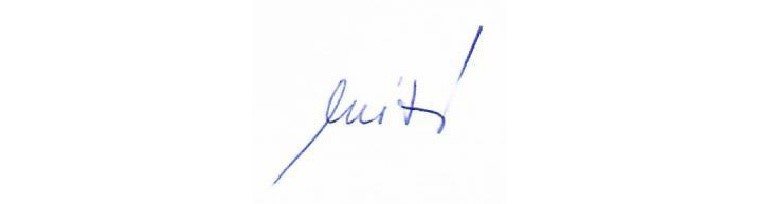 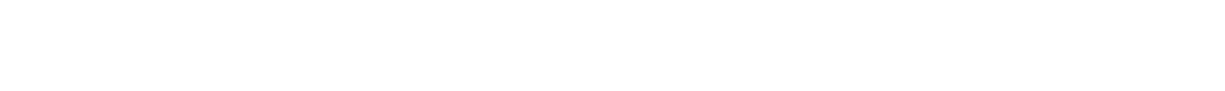 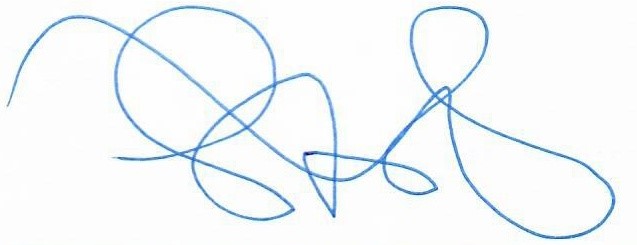 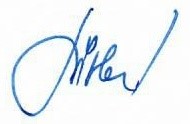 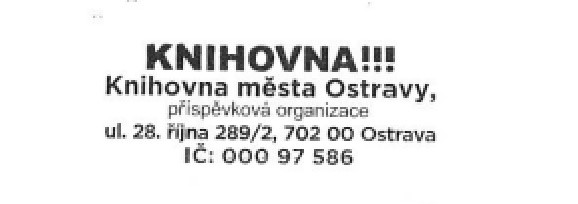 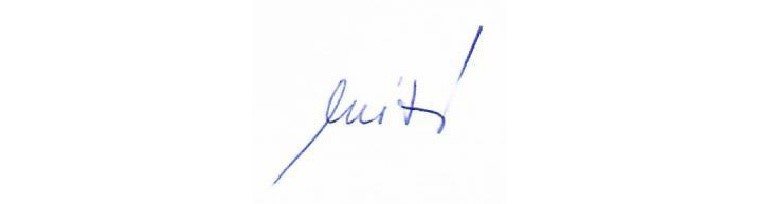 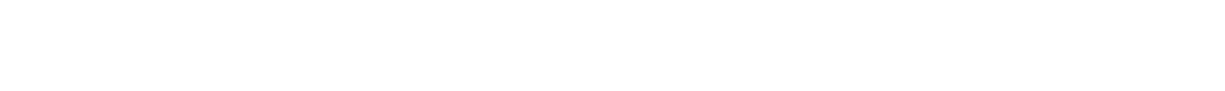 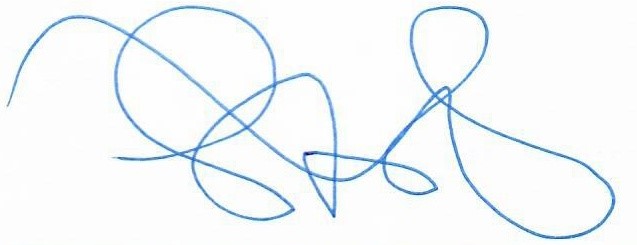 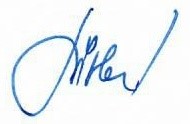 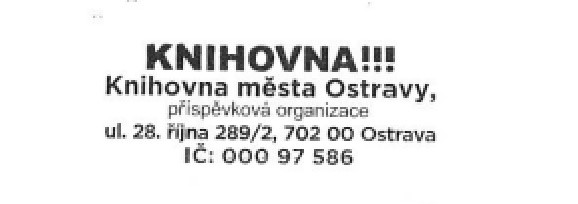 Softbit © Rychnov nad Kněžnou	Strana: 1	SQL Ekonom verze 23.4.0.0 Objednavatel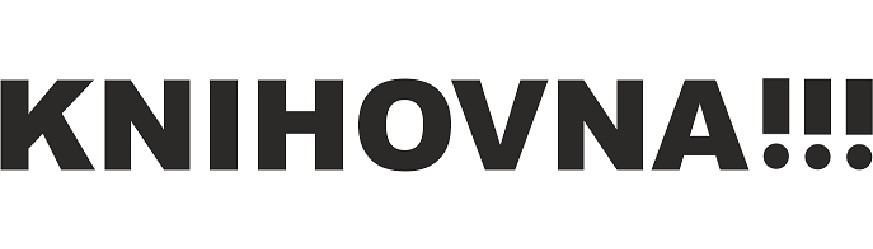 Objednávka - návrh kupní0 / 23155ObjednavatelsmlouvyDodavatelKnihovna města Ostravy,HYGSERVIS FRIČ s.r.o.příspěvková organizace28. října  289/2702 00 OstravaU Školy 383739 32 VratimovIČ	00097586IČ	28640837DIČCZ28640837Datum vystavení	12.07.2023Dodací lhůtaDodací podmínkyStanice určeníMísto určeníCelkový součet objednávky64 790,66Kč